 ООО  Торговый Дом «ТЕХНИКА ПЛЮС»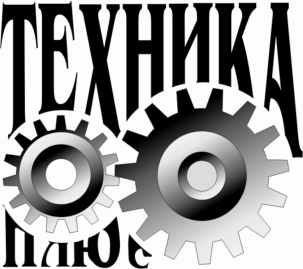 . Челябинск, тракт Троицкий, д.50-В 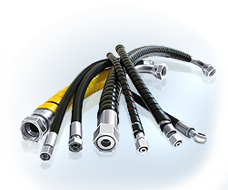 тел/факс (351) 729-81-80 многоканальный, E-mail: tehnika-plus@mail.ruРукава высокого давления                        Оптовикам скидки!!!Звони     (351) 729-81-80 DyР,МпаРезьбаТипКлючДлина L, ммДлина L, ммДлина L, ммДлина L, ммДлина L, ммДлина L, ммДлина L, ммДлина L, ммДлина L, ммДлина L, ммДлина L, ммДлина L, ммДлина L, ммДлина L, ммДлина L, ммДлина L, ммDyР,МпаРезьбаТипКлюч50060070080090010001100120013001400150016001700180019002000821,5М16х1,51SN191331441531631721831922022112222312412502612712801018М18х1,51SN221391501601721831932042142262372472592702802923031216М20х1,51SN241561711841982112252382532652802923063213333483611016М20х1,5 угл.901SN242232372502642772923063193333463603733874004144271230М20х1,52SN241872042202372532702863033193343513673844004174331216М22х1,51SN271601741872012142282412562682822973103243373513641613М27х1,51SN321872042192362502682823003133313453613783934094241622,5М27х1,52SN322022202382582762943133313513693884064244444624812021,5М60х1,51SN363063303543784024264504744985225455695936176416652021,5М33х21SN413243483733974214454454925165395635876116356596972533М42х21SN467938458989521004105811091161121712661322137414271482152915872533М42х21SN50701745788832875920964100610521094113711811224126813111362